INDIANA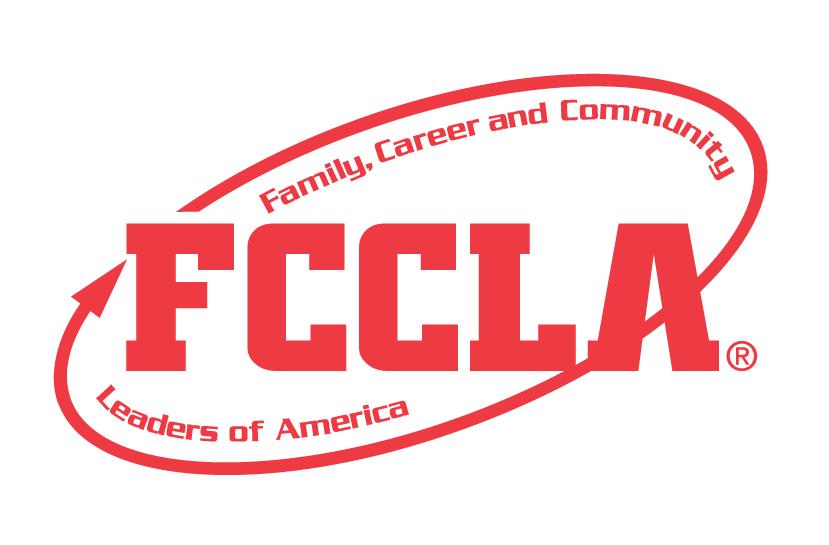 EARLY CHILDHOOD:  LEARNING PACSTATE PROJECTFCCLA members must be affiliated by February 1stEarly Childhood Learning PacOverview:  A self-contained unit with lessons to teach young children a developmentally appropriate concept.  This will include a sturdy container with lid and a guide that describes each themed activity.   This project can be an individual or team event to be displayed at State Leadership Conference.Entry: Individual or Team (maximum of 3) EventGUIDELINES:Use of the planning process to develop your project and include the planning process summary page.A sturdy box depicting the theme to hold the portfolio and activities. There must be a 3” x 5” Project Identification Card attached to the cover of the Learning Pac Guide.  Includes: Name, Chapter name, School, City, State, Grade and District.PORTFOLIO GUIDELINES:A portfolio – 1” to 3” 3-ring binder – will be utilized for the Learning Pac Guide and included in the box.  Project Details:A Learning Pac Guide (in a 3-ring binder to be included in the box) includes:The theme, planning process summary form, objectives, identified group and resources used.  The title page will include Title of the project, Early Childhood Learning Pac, theme, participant name, grade, chapter name, school name, city, state, and FCCLA district**In the guide, describe each of the activities, how they relate to the objectives, step by step directions, approximate time involved, and all materials needed for each activity. **Activities that should be included are:Craft/ Fine MotorSample of craft/ fine motor activity must be included within the boxInclude any props/ materials needed within your boxGross MotorInclude any props/materials needed within your box (if too large, insert or attach pictures to lesson plan)Music/Circle Time: Words /diagrams of motions must be included on your lesson pageInclude any links to music used (example: Youtube) Nutritious Snack:Picture of snack must be includedStory Time: Story book, flannel board story, puppet story, etc.Book must be included within the boxMath OR Science Activity: Sample of activity must be included within the boxComputer Generated or Hand Drawn Mock-up of Bulletin Board/Visual:related to themethis could be door decorationsFCCLA Planning Process
Summary Page Template(This template may be modified, but all headings must be used in the correct order.  The FCCLA logo and Planning Process graphics are encouraged but not required.)IDENTIFY CONCERNSSET A GOALFORM A PLAN (WHO, WHAT, WHEN, WHERE, HOW, COST, RESOURCES, AND EVALUATION)ACTFOLLOW UPEarly Childhood Learning PacSELF SCORE IS OPTIONALName_________________________________________School______________________________________EVALUATIONSELF-SCORE SCOREContainer0 – 10 ptsNo theme, container is not sturdy or is missing0-3Theme lacks creativity, missing components4-7Meets requirements, sturdy box, depicts theme, set up on time, neat, well organized8-10Learning Pac Guide0 – 15 ptsContains only 1-2 of required components0-4States theme and objectives but missing other  key requirement5-9Contains theme, objectives, summary page, audience age, and resources10-15FCCLA Planning Process0 – 10 ptsNot included or not well developed0-3 Included but not complete4-7Planning Process is fully explained, neatly typed or written, and included
8-10Craft/Fine Motor0 – 10 ptsIncluded in guide, lacks creativity, sample included missing items0-3Included in guide and sample included, creative, average work but missing details.  4-7Included in guide and sample included; detail; related to objectives; directions given, time, materials included. 8 -10Gross Motor0 – 10 ptsIncluded in guide; lacks creativity, missing items0-3Included in guide; props included, creative, average work but missing details4-7Included with props; detailed; related to objectives; directions given, time, materials included8-10Music/Circle Time0 – 10 ptsIncluded in guide; lacks creativity, missing items0-3Included in guide; creative, average work but missing details4-7Included; words and diagrams; great detail; related to objectives; directions given, time & materials included.  8-10Nutritious Snack0 – 10 ptsIncluded in guide; lacks creativity, missing items0-3Included with picture, creative, average work but missing details4-7Included with picture; great detail; related to objectives; directions given, time & materials included.  8 -10Story Time0 – 10 ptsIncluded in guide; lacks creativity, Missing book, directions and time commitment 0-3Included in guide; creative, average work but missing details4-7Included; great detail related to objectives; directions given.  Book appropriate for theme and all items included. 8-10Math/ Science Activity0 – 10 ptsIncluded in guide; lacks creativity, missing book, directions and time commitment 0-3Included in guide; creative, average work but missing details4-7Included in guide; described in great detail; related to objectives; directions given, time & materials included.  8-10Visual0 – 5 ptsMissing and unrelated to theme0 -1Missing or unrelated to theme2-3Visual included; Creative, age & theme appropriate, high quality work. Neat 4-5TOTAL 100 pts. Possible (comments on back)TOTAL 100 pts. Possible (comments on back)TOTAL 100 pts. Possible (comments on back)TOTAL 100 pts. Possible (comments on back)0-6970-7980-8990-100ParticipationBronzeSilverGold